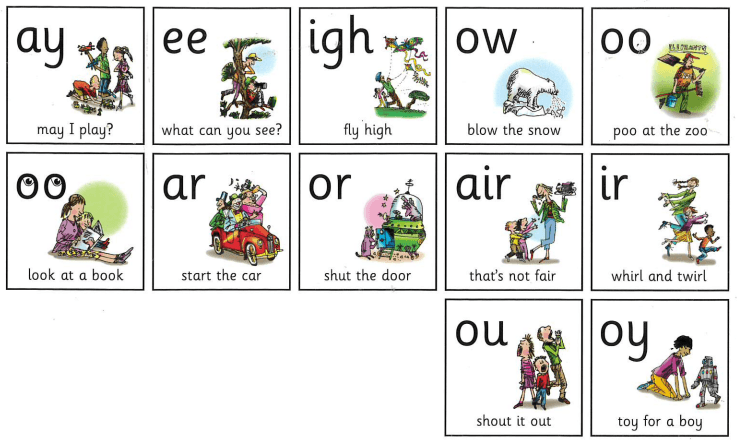 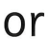 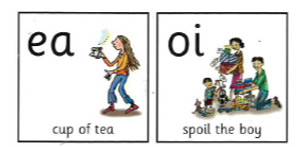 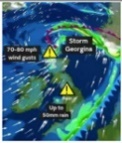 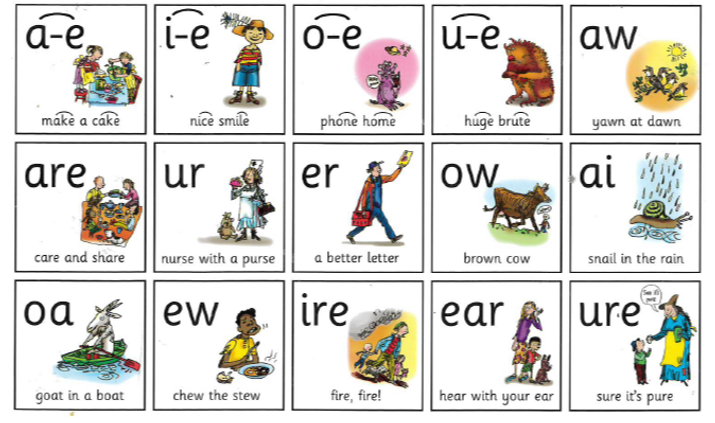 ch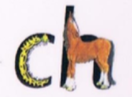 sh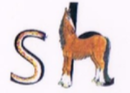 th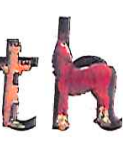 qu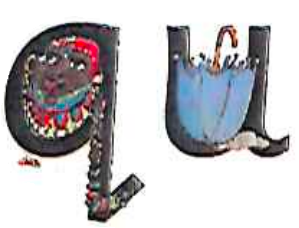 ng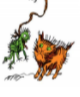 thing on a stringnk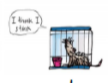 I think I stinkck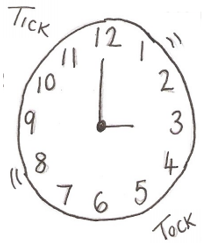 tick tock it’s 3 o’clockkn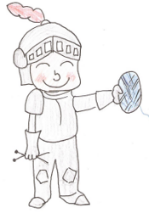 the knitting knightwh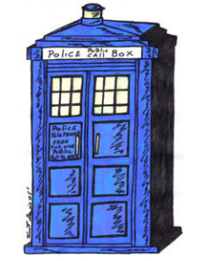 Where is Dr. Who?ph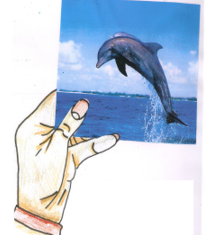 photo of a dolphinau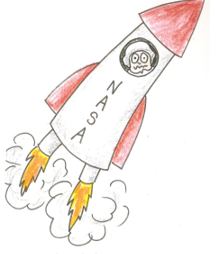 launch the astronautea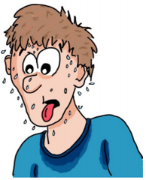 sweaty headie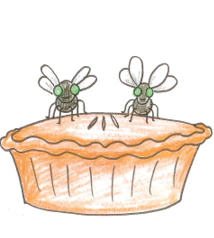 flies on my pieoe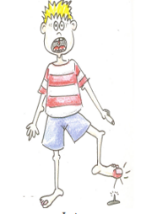 Joe’s toeue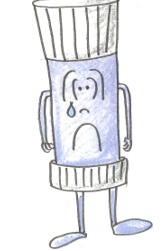 blue gluewr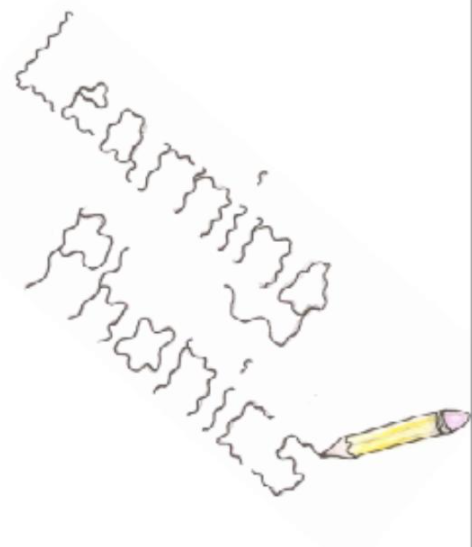 wriggly writinge-e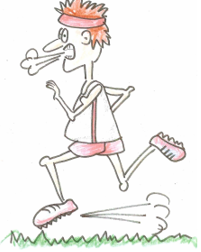 Pete the athleteey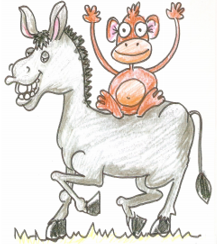 monkey on a donkeye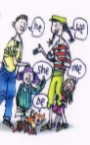 he,she,me,we,beie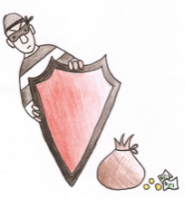 thief’s shieldtionmake a celebration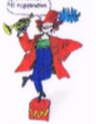 tch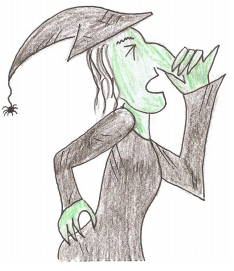 witch with an itchore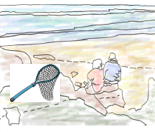 explore the shorey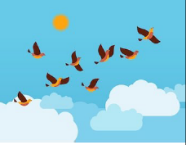 fly in the skytious cious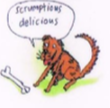 scrumptious delicious